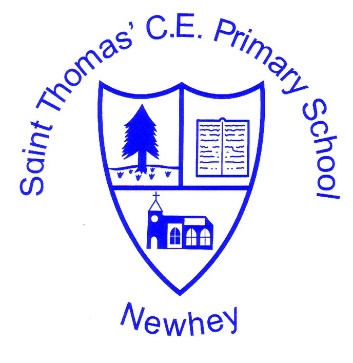 The Little School with the Big Heart‘With God All Things are Possible’ Matthew 19:26Milestone 1Class 1 to focus on the ‘basic’ elements of the planning. Class 2 to focus on Advancing and Deep elements of the planning.The planning and further support is found on the accompanying Milestone 1 PDF.Autumn 1Autumn 2Spring 1Spring 2Summer 1Summer 2Class 1Describing Maps of the World Describing Maps of the World The United KingdomThe United KingdomWeather and climateWeather and climateClass 2 (cycle 1 2020-2021Describing Maps of the WorldContinents and OceansThe United KingdomEngland, Scotland, Northern Ireland, WalesThe United KingdomEngland, Scotland, Northern Ireland, WalesAustralia (Aboriginal People, Animals, Great Barrier Reef, Daintree Rainforest)Australia (Aboriginal People, Animals, Great Barrier Reef, Daintree Rainforest)Class 2 (Cycle 2 2021-2022United Kingdom:Capital Cities and ManchesterUnited Kingdom:Capital Cities and ManchesterDescribing maps of the WorldContinents and OceansWeather and ClimateWeather and Climate